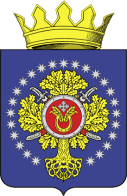 УРЮПИНСКИЙ МУНИЦИПАЛЬНЫЙ РАЙОНВОЛГОГРАДСКОЙ ОБЛАСТИУРЮПИНСКАЯ  РАЙОННАЯ  ДУМАР  Е  Ш  Е  Н  И  Е18 сентября 2020 года                    № 11/141О досрочном прекращении полномочий главы Урюпинского муниципального района Волгоградской области А.И. Феронова в связи с отставкой по собственному желанию        На основании заявления главы Урюпинского муниципального района Волгоградской области А.И. Феронова от 16 сентября 2020 года о досрочном прекращении его полномочий главы Урюпинского муниципального района в связи с отставкой по собственному желанию, в соответствии с пунктом 2 части 6 статьи 36 Федерального закона от 06 октября 2003 года № 131-ФЗ «Об общих принципах организации местного самоуправления в Российской Федерации», пунктом 2 части 1 статьи 28 Устава Урюпинского муниципального района Волгоградской области, Урюпинская районная Дума РЕШИЛА:        1. Прекратить досрочно полномочия главы Урюпинского муниципального района Волгоградской области А.И. Феронова 18 сентября 2020 года в связи с отставкой по собственному желанию.        2. Опубликовать настоящее решение в информационном бюллетене администрации Урюпинского муниципального района «Районные ведомости».        3. Настоящее решение вступает в силу с даты его принятия.              ПредседательУрюпинской районной Думы                                                   Т.Е. Матыкина